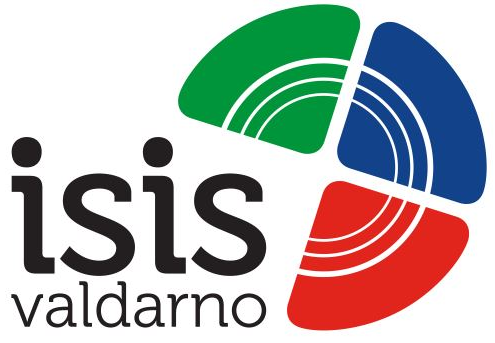 ATTENZIONE: Non tutte le classi hanno svolto attività di PCTO in seconda.ATTENZIONE: Nel caso siano necessario, aggiungere righe secondo le esigenze.ATTENZIONE: Nel caso siano necessario, aggiungere righe secondo le esigenze.ATTENZIONE: Nel caso siano necessario, aggiungere righe secondo le esigenze.ATTENZIONE: Nel caso siano necessario, aggiungere righe secondo le esigenze.SCHEDA PER LA CERTIFICAZIONE DEL PERCORSO DELLE COMPETENZE
Durante il percorso PCTO lo studente/la studentessa ha acquisito le seguenti competenze:ATTENZIONE: Per indicare il livello di competenza raggiunto sostituire il simbolo  con il carattere X (Maiuscolo)VALUTAZIONE FINALE A CONCLUSIONE DELLA CLASSE QUINTAIl percorso PCTO ha rappresentato un ampliamento trasversale e un arricchimento disciplinare.Sulla base del comportamento tenuto in azienda, delle abilità di apprendimento dimostrate, delle competenze acquisite nel corso delle attività formative relative agli indicatori, dell'impegno profuso, del giudizio espresso dal tutor aziendale e dal tutor scolastico, dall’autovalutazione dello studente, l'esperienza viene valutata con il seguente giudizio:Lo studente/studentessa è in possesso di competenze complessivamente di livello……..(Il livello delle competenze è ottenuto dalla media di tutti i livelli conseguiti dall’alunno nel secondo biennio e nel quinto anno)Livello: ANNOTAZIONI / INTEGRAZIONI
Il presente certificato viene rilasciato ai sensi dell’art 6 del D.L. 15/4/2005 n. 77. É valido per il rilascio di crediti formativi per la prosecuzione degli studi.Luogo e data		       San Giovanni V.no      ………./………./……….										          Il tutor PCTO	           ______________________     Il Dirigente Scolastico     Dott. Lorenzo Pierazzi______________________
Cognome:
Nome:
Luogo di nascita:
Data di nascita:Classe SecondaA.S. 2017/18A.S. 2017/18A.S. 2017/18A.S. 2017/18A.S. 2017/18A.S. 2017/18
Periodo svolgimento attività (dal…al…):Azienda/Ente o Progetto:
Numero ore svolte presso la struttura ospitante:Numero ore svolte in aula:Tutor Esterno:Tutor scolastico:Stage AziendaliImpresa simulataErasmusIncontri con 
Esperti del settorePCTO OnlineAltroClasse TerzaA.S. 2018/19A.S. 2018/19A.S. 2018/19A.S. 2018/19A.S. 2018/19A.S. 2018/19
Periodo svolgimento attività (dal…al…):Azienda/Ente o Progetto:
Numero ore svolte presso la struttura ospitante:Numero ore svolte in aula:Tutor Esterno:Tutor scolastico:Stage AziendaliImpresa simulataErasmusIncontri con 
Esperti del settorePCTO OnlineAltroClasse QuartaA.S. 2019/20A.S. 2019/20A.S. 2019/20A.S. 2019/20A.S. 2019/20A.S. 2019/20
Periodo svolgimento attività (dal…al…):Azienda/Ente o Progetto:
Numero ore svolte presso la struttura ospitante:Numero ore svolte in aula:Tutor Esterno:Tutor scolastico:Stage AziendaliImpresa simulataErasmusIncontri con 
Esperti del settorePCTO OnlineAltroClasse QuintaA.S. 2020/21A.S. 2020/21A.S. 2020/21A.S. 2020/21A.S. 2020/21A.S. 2020/21
Periodo svolgimento attività (dal…al…):Azienda/Ente o Progetto:
Numero ore svolte presso la struttura ospitante:Numero ore svolte in aula:Tutor Esterno:Tutor scolastico:Stage AziendaliImpresa simulataErasmusIncontri con 
Esperti del settorePCTO OnlineAltroCompetenze trasversaliIndicatoriLivello18/19Livello19/20Livello20/21Competenza personale sociale e la capacità di imparare a imparare: consiste nella capacità di riflettere su se stessi, di gestire efficacemente il tempo e le informazioni, di lavorare con gli altri in maniera costruttiva, di mantenersi resilienti e di gestire il proprio apprendimento e la propria carriera. Comprende la capacità di far fronte all’incertezza e alla complessità, di imparare a imparare, di favorire il proprio benessere fisico ed emotivo, di mantenere la salute fisica e mentale, nonché di essere in grado di condurre una vita attenta alla salute e orientata al futuro, di dimostrare empatia e di gestire il conflitto in un contesto favorevole e inclusivo.Capacità di riflettere su sé stessi e individuare le proprie attitudiniCapacità di gestire efficacemente il tempo e le informazioni Capacità di imparare e di lavorare sia in modalità collaborativa sia in maniera autonomaCapacità di lavorare con gli altri in maniera costruttivaCapacità di comunicare costruttivamente in ambienti diversi Capacità di creare fiducia e provare empatiaCapacità di esprimere e comprendere punti di vista diversiCapacità di negoziareCapacità di concentrarsi, di riflettere criticamente e di prendere decisioniCapacità di gestire il proprio apprendimento e la propria carrieraCapacità di gestire l’incertezza, la complessità e lo stressCapacità di mantenersi resilientiCapacità di favorire il proprio benessere fisico ed emotivo 1 2 3 4 1 2 3 4 1 2 3 4Competenza imprenditoriale:si riferisce alla capacità di agire sulla base di idee e opportunità e di trasformarle in valori per gli altri. Si fonda sulla creatività, sul pensiero critico e sulla risoluzione di problemi, sull’iniziativa e sulla perseveranza, nonché sulla capacità di lavorare in modalità collaborativa al fine di programmare e gestire progetti che hanno un valore culturale, sociale o finanziario.Creatività e immaginazioneCapacità di pensiero strategico e risoluzione dei problemiCapacità di trasformare le idee in azioniCapacità di riflessione critica e costruttivaCapacità di assumere l’iniziativaCapacità di lavorare sia in modalità collaborativa in gruppo sia in maniera autonomaCapacità di mantenere il ritmo dell’attivitàCapacità di comunicare e negoziare efficacemente con gli altriCapacità di gestire l’incertezza, l’ambiguità e il rischioCapacità di possedere spirito di iniziativa e autoconsapevolezzaCapacità di essere proattivi e lungimirantiCapacità di coraggio e perseveranza nel raggiungimento degli obiettiviCapacità di motivare gli altri e valorizzare le loro idee, di provare empatiaCapacità di accettare la responsabilità 1 2 3 4 1 2 3 4 1 2 3 4La competenza in materia di consapevolezza ed espressione culturali:implica la comprensione e il rispetto di come le idee e i significati vengono espressi creativamente e comunicati in diverse culture e tramite tutta una serie di arti e altre forme culturali. Presuppone l’impegno di capire, sviluppare ed esprimere le proprie idee e il senso della propria funzione o del proprio ruolo nella società in una serie di modi e contesti.Capacità di esprimere esperienze ed emozioni con empatiaCapacità di riconoscere e realizzare le opportunità di valorizzazione personale, sociale o commerciale mediante le arti e le altre forme culturaliCapacità di impegnarsi in processi creativi sia individualmente che collettivamenteCuriosità nei confronti del mondo, apertura per immaginare nuove possibilità 1 2 3 4 1 2 3 4 1 2 3 4La competenza in materia di cittadinanza: si riferisce alla capacità di agire da cittadini responsabili e di partecipare pienamente alla vita civica e sociale, in base alla comprensione delle strutture e dei concetti sociali, economici, giuridici e politici oltre che dell’evoluzione a livello globale e della sostenibilità.Capacità di impegnarsi efficacemente con gli alti per un interesse comune o pubblicoCapacità di pensiero critico e abilità integrate nella soluzione dei problemi. 1 2 3 4 1 2 3 4 1 2 3 4LIVELLI DI COMPETENZAINDICATORI ESPLICATIVI
1 – Livello base non raggiunto:
Indicare la motivazione.2 – Livello base:Lo studente svolge compiti semplici in situazioni note, mostrando di possedere conoscenze ed abilita essenziali e di saper applicare regole e procedure fondamentali.
3 – Livello intermedio:
Lo studente svolge compiti e risolve problemi complessi in situazioni note, compie scelte consapevoli, mostrando di saper utilizzare le conoscenze e le abilita acquisite.4 – Livello avanzato:
Lo studente svolge compiti e problemi complessi in situazioni anche non note, mostrando padronanza nell'uso delle conoscenze e delle abilita. Sa proporre e sostenere le proprie opinioni e assumere autonomamente decisioni consapevoli